ПЛАН ЗАСТРОЙКИ КОМПЕТЕНЦИИ«Управление гидроманипулятором»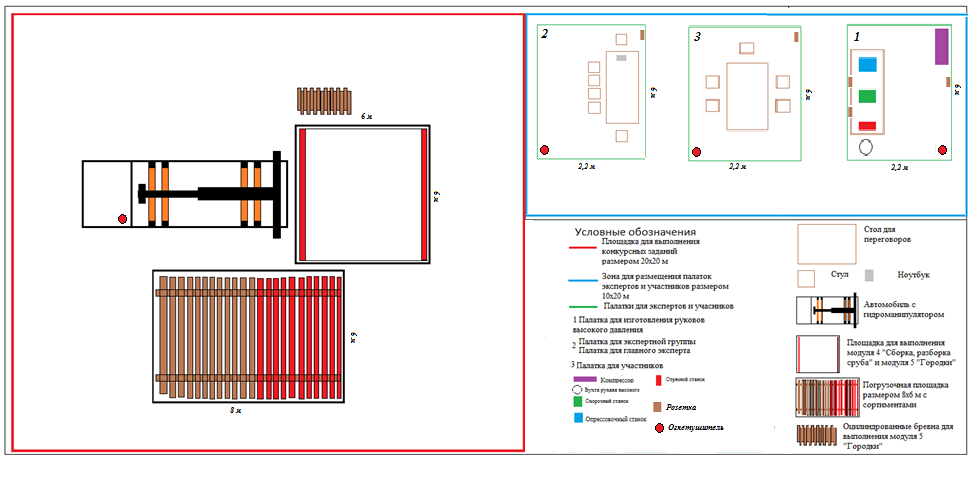 